Adición a: Denominaciones de variedadesDocumento preparado por la Oficina de la UniónDescargo de responsabilidad: el presente documento no constituye un documento de política u orientación de la UPOVLa presente adición tiene por objeto informar acerca de las novedades que se han producido en relación con las propuestas de revisar la lista de las clases 203 y 205 del documento UPOV/INF/12 “Notas explicativas sobre las denominaciones de variedades con arreglo al Convenio de la UPOV” en la cuadragésima octava sesión del Grupo de Trabajo Técnico sobre Plantas Agrícolas (TWA).En su cuadragésima octava sesión, celebrada en Montevideo (Uruguay), del 16 al 20 de septiembre de 2019, el Grupo de Trabajo Técnico sobre Plantas Agrícolas (TWA), examinó la propuesta de revisar la clase 203 del documento UPOV/INF/12/5, según se expone en el párrafo 9 del documento TWP/3/6, a la espera de que el Comité Técnico examine esta cuestión. El TWA convino en que se añada el género Epichloe (antes Neotyphodium) a la clase 203 (Agrostis, Dactylis, Festuca, Festulolium, Lolium, Phalaris, Phleum y Poa) (véase el párrafo 114 del documento TWA/48/9 “Report” (Informe)) Se invita al TC a tomar nota del acuerdo del TWA, en su cuadragésima octava sesión, de proponer que se revise la clase 203 del documento UPOV/INF/12/5, según se expone en el párrafo 2 del presente documento.[Fin del documento]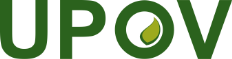 SUnión Internacional para la Protección de las Obtenciones VegetalesComité TécnicoQuincuagésima quinta sesión
Ginebra, 28 y 29 de octubre de 2019TC/55/8 Add.Original: InglésFecha: 3 de octubre de 2019